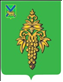 АДМИНИСТРАЦИЯЧУГУЕВСКОГО МУНИЦИПАЛЬНОГО РАЙОНАПРИМОРСКОГО КРАЯПОСТАНОВЛЕНИЕ10.12.2019 г.	                                         с. Чугуевка	                                        № 829-НПАО внесении изменений в постановление администрации Чугуевского муниципального района от 31.03.2017 г № 189-нпа «Об утверждении административного регламента предоставления муниципальной услуги  «Прием заявлений и постановка на учет детей в целях зачисления в муниципальные образовательные организации, реализующие основные общеобразовательные программы дошкольного образования»На основании  Федерального закона от 06.10. 2003 г. № 131-ФЗ «Об общих принципах организации местного самоуправления в Российской Федерации», Федерального закона от 27.07.2010 г. № 210-ФЗ «Об организации предоставления государственных и муниципальных услуг», Федерального закона от 02.05.2006 г. № 59-ФЗ «О порядке рассмотрения обращений граждан Российской Федерации», поручения Президента Российской Федерации от 20.08.2019 г. № ПР-1755, руководствуясь статьёй 32 Устава Чугуевского муниципального района, администрация Чугуевского муниципального районаПОСТАНОВЛЯЕТ:1. Внести изменение в постановление администрации Чугуевского муниципального района от 31.03.2017 № 189-нпа «Об утверждении административного регламента предоставления муниципальной услуги «Прием заявлений и постановка на учет детей в целях зачисления в муниципальные образовательные организации, реализующие основные общеобразовательные программы дошкольного образования», дополнив подпункт 2.1.2. пункта 2.1. раздела 2 «Круг заявителей» абзацем следующего содержания:«с) детей медицинских работников медицинских организаций, оказывающих первичную медико-санитарную помощь, в том числе первичную специализированную медицинскую помощь в амбулаторных условиях, а также скорую медицинскую помощь.»2. Контроль за исполнением настоящего постановления возложить на заместителя главы администрации Чугуевского муниципального района Сидорова С.А. 3. Опубликовать настоящее постановление в газете «Наше время» и разместить на официальном сайте Чугуевского муниципального района.4. Настоящее постановление вступает в силу со дня его официального опубликования.Глава Чугуевского муниципального района, глава  администрации                                                                        Р.Ю. Деменёв